Demande de changement d’établissement – Rentrée 2024Après la classe de seconde générale et technologique et de seconde spécifique pour une première générale avec des enseignements de spécialité non proposés dans l'établissement fréquentéFiche à retourner au professeur principal avant le conseil de classe du 3e trimestreA remplir par les responsables légauxNom – Prénom : ………………………………………………………………………Etablissement : ………………………………………………………………………Langue vivante A : 	Classe : 	Langue vivante B :	Responsable légal 1 : lien de parenté :		Responsable légal 2 : lien de parenté :	………………….Nom et prénom :  		Nom et prénom : ……………………………………………............Adresse : 		Adresse : ……………………………………………………………………	.CP : …………………	Ville :	CP : 	Ville :…………………………..Tél. : …………………	Courriel : ………………………………………	Tél. : ……………………….	Courriel : ………………………………….ETABLISSEMENT DEMANDELycée (nom) : ……………………………………………………………………………………………………….	Internat : 	 oui	 nonVille : 	Enseignement pour lequel le changement d’établissement est demandé : ………………………………………………………………………Attention : l’affectation dans un lycée ne garantit pas une place à l’internat, il est impératif de se renseigner auprès des établissements concernés pour connaître les conditions d’accès.Enseignements de spécialité choisis (cocher 3 enseignements)Arts plastiquesCinéma audiovisuelDanseÉducation physique, pratiques et cultures sportivesHistoire des artsHistoire-géo, géopolitique et sciences politiquesHumanité, littérature et philosophieLangues, littératures et cultures étrangères *Langues, littératures et cultures étrangères AnglaisLangues, littératures et cultures étrangères Anglais Monde ContemporainLittérature, langues et cultures de l’AntiquitéMathématiquesMusiqueNumérique et sciences informatiques Sciences de la Vie et de la TerreSciences de l'ingénieur Sciences économiques et socialesPhysique ChimieThéâtreEnseignement optionnel facultatif à préciser lors de l'inscription_________________________________________________________________________________________________A …………………………………….Le ………………………….A …………………………………….Le ………………………….Signature du responsable légal Signature du responsable légal A remplir par l'établissement d'origine au moment du conseil de classe du 3e trimestreAvis et observation (sur la base des acquis de l'élève, de sa capacité à réussir dans l’enseignement demandé, de sa motivation et méthodes de travail) :Recommandations du conseil de classe :A………………………………Le………………                 Signature du chef d'établissement,Décision de la commission Critères pris en compte (cocher) :	 Accord	 Refus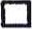 En cas de refus, l’élève conserve de droit une place dans son établissement d’origine.L’inspecteur d’académie, directeur des services académiques de l’éducation nationale  Les modalités de transmission de cette fiche seront déclinées par les DSDEN dans leurs instructions départementales.  Barème national des critères de dérogation de 1 à 7 :  1.  2  3  4  5  6  7  Compatibilité de la combinaison demandée avec les choix offerts dans l'établissement Capacité d'accueil dans la combinaison des enseignements de spécialité voulue par la famille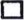   Résultats en lien avec les enseignements de spécialité demandés  Recommandations du conseil de classe